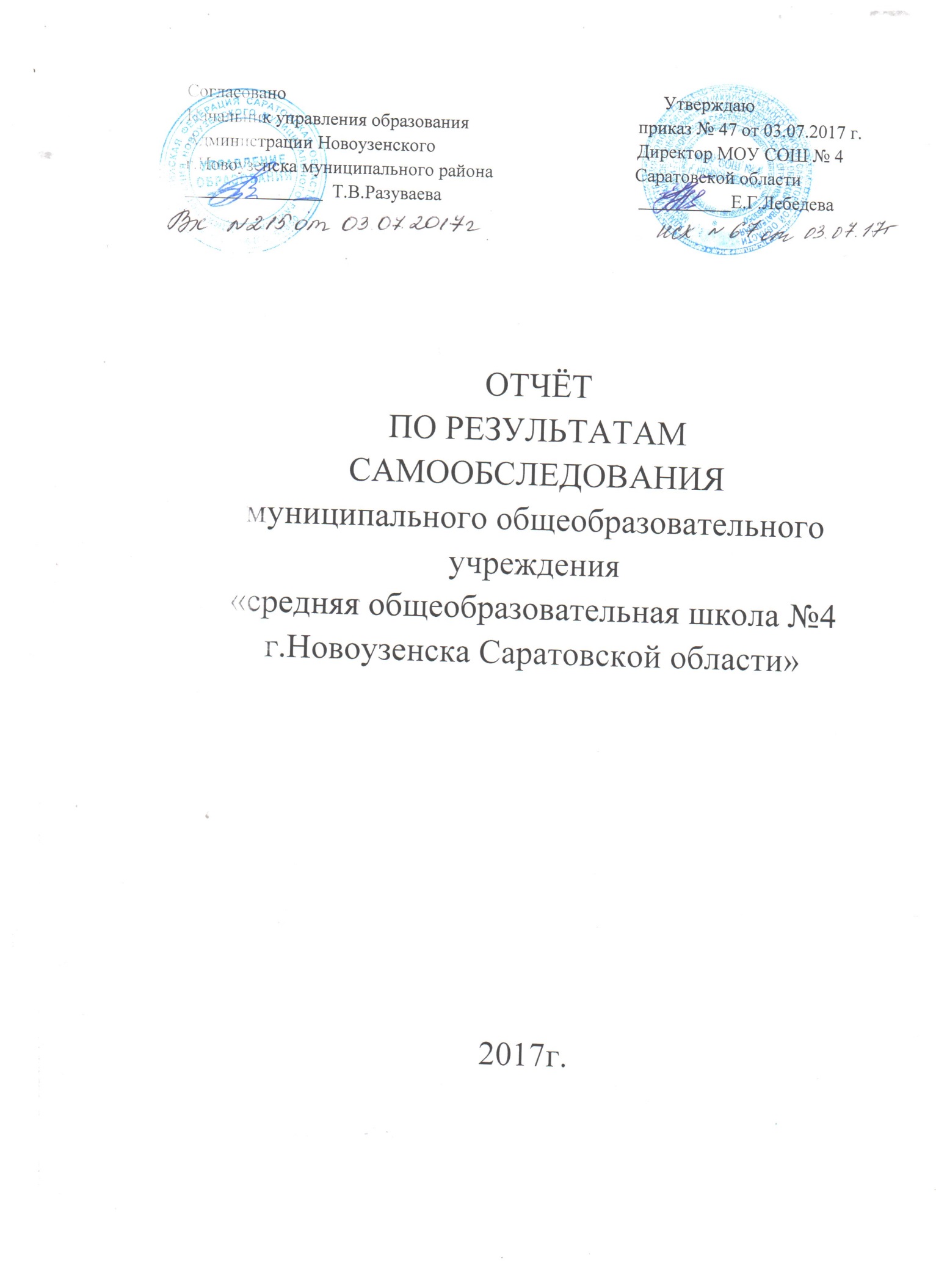 СОДЕРЖАНИЕ1.Аннотация……………………………………………………….с.22.Аналитическая часть:………………………………………….с.2 - 182.1.Оценка качества реализации образовательных программ….с.22.2.Оценка качества реализации Программы развития………...с.3 - 112.3.Оценка системы управления ОУ…………………………… с.11 2.4.Оценка качества подготовки обучающихся………………….с.12 2.5.Оценка качества организации учебного процесса…………  с.132.6.Оценка востребованности выпускников……………………  с.13 2.7.Оценка качества кадрового обеспечения…………………… с.14 2.8.Оценка качества учебно-методического обеспечения………с.15 2.9.Оценка материально-технической базы ОУ………………… с.15-16 3.Показатели деятельности образовательного учреждения   с.16 - 181.АННОТАЦИЯ     Отчет о результатах самообследования направлен на анализ качества организации образовательного процесса в МОУ «средняя общеобразовательная школа № 4 г.Новоузенска Саратовской области» (далее – Школа).    Содержание отчета включает необходимую информацию о результатах прошедшего учебного года по различным направлениям деятельности Школы, о задачах по дальнейшему развитию Школы, о путях решения существующих проблем.     Отчет предназначен органам местного самоуправления, Учредителю, участникам образовательного процесса (педагогам, обучающимся, родителям), местной общественности для обсуждения и выработки единой стратегии развития Школы.2.АНАЛИТИЧЕСКАЯ ЧАСТЬ2.1.Оценка качества реализации образовательных программ.     Учебный план Школы на 2016-2017 учебный год был разработан в соответствии с действующей нормативно-правовой базой разработки учебного плана для реализации ГОС 2004 и ФГОС начального общего образования, основного общего образования в преемственности с учебным планом 2015-2016 учебного года. Учебный план содержит инвариантную и вариативную часть (компонент образовательного учреждения).      План каждого этапа обучения дополнен  учебными курсами, элективными курсами и элективными учебными предметами.      Учащиеся  начальной школы занимаются по программе обучения: «Начальная школа 21 века».      По итогам учебного года  программы выполнены (пройдены полностью или пройдены с уплотнением). Материалы программ школьных предметов освоены обучающимися.     10 класс не сформирован.     Особенностью Школы как образовательного учреждения на данный момент является следующее:реализация ФГОС НОО, ООО;активизация исследовательской деятельности педагогов и обучающихся;использование современных образовательных технологий в образовательном процессе.2.2.Оценка качества реализации Программы развития.   Программа развития Школы разработана на период с 2011 по 2016 год.  В рамках реализации Программы работа ведётся по следующим направлениям:формирование ключевых образовательных компетенций на основе главных целей общего образования, социального опыта и опыта личности - основных видов деятельности ученика;сохранение и укрепление здоровья участников образовательного процесса;повышение роли семьи в воспитательно-образовательном процессе Школы;совершенствование воспитательной системы Школы.     Основная цель, на решение которой направлена работа по реализации Программы развития, состоит в создание воспитательно-образовательной среды, способствующей формированию компетентной, физически и духовно здоровой личности, способной к самоопределению в обществе.    На отчётный период выполнены  следующие мероприятия по реализации Программы развития Школы: Уровень успеваемости - 100%,  качество знаний на уровне начального образования - 54 %,                               на уровне основного образования - 38 %,                               на уровне среднего образования - 52%.       Итоговая  аттестация  обучающихся   9 классов   в 2016-2017  учебном  году  прошла  в  соответствии  с нормативно-правовой документацией   о  государственной (итоговой)  аттестации.       100 % обучающихся 9-х классов  получили аттестаты об  образовании. Итоги ОГЭ в 2016-2017 учебном году       На конец 2016-2017 учебного года в 9 классах обучалось 29 человек, все ученики были допущены к итоговой аттестации за курс основной общей школы на основании освоения обучающимися образовательных программ. Учащаяся  9а класса  Печина Ангелина получила аттестат  с отличием.Результаты ОГЭТрудоустройство выпускников 9 – х классов в 2017 – 2018 учебном году                            Результаты ЕГЭ          Результаты экзаменов позволяют сделать вывод, что качество знаний на экзамене выше качества знаний за год  по русскому языку, математике. Соответствует качество знаний за год по биологии.    В целом 90% учащихся подтвердили свою годовую оценку. Данные результаты  свидетельствуют о том, что уровень и качество подготовки обучающихся  Школы соответствуют государственным образовательным стандартам образования и требованиям  уровня подготовки обучающихся по всем предметным областям,  качество знаний на экзаменах повышается, увеличивается процент соответствия годовых и экзаменационных оценок.       В 2016 -2017 учебном году действует  Программа «Одарённые дети», разработанная на 2016-2020 гг.      Одним из результатов реализации программы «Одарённые дети» являются победители конкурсов, олимпиад, проектов различного уровня:VI Всероссийский конкурс научных и творческих работ «Право на детство» - 2 место, Искалиев Тамерлан.Международный конкурс «Пушкинские чтения» - 1 место, Сапарова Дарина, Гантанова Кристина, 3 место, Сулимин Антон.Конференция «Будущее – это мы!» (Петровск, 2017 г)Секция «Начальная школа»Секция «Иностранный язык»Секция «Физика, математика, информатика»Секция «Человек в современном мире»Секция «История и краеведение»Районный конкурс юных журналистов «Серебряное перо Губернии» - победитель, Киселёва Полина.VII регионального конкурса детского творчества «Возраст делу не помеха!» -лауреат , Избасарова Регина, 2 место, Бардин Вячеслав.,3 место-Тимонин Максим. Областной творческий конкурс «Под флагом России» -1 место, Курмашева Диана.Конкурс проектов и исследовательских работ учащихся, посвященных    80-летию Саратовской области – диплом II степени, Луценко Екатерина.Муниципальный фразеологический поэтический конкурс «Кот в мешке» - 1 место, Жалмашева А.Областной    конкурс   исследовательских работ «Моя  малая  Родина» -победитель, Сундутова  Эльмира.IV районная учебно-научная конференция «Мир искусств».Областной конкурс исследовательских работ «На волжских просторах» (Бисенгалиева Г.Б.)Всероссийский конкурс чтецов «Живая классика» (Нестеренко С.Ж.)Областной фольклорно-этнографический конкурс «Рождественские встречи» Муниципальный конкурс буктрейлеров  «Смотри и читай!» - победители, Туманова Даяна, Милюкова Валерия.       На протяжении нескольких лет учащиеся Школы  принимают участие в районном конкурсе «Лучший ученический класс». В этом учебном году учащиеся 10 класса заняли 2 место.       Учащиеся Школы принимают активное  участие в волонтёрском движении, социальных акциях «Позвони родителям», «Хочу помочь», «Собери мусор», «Посади черёмуху», «Протяни руку ближнему», «Помоги школьной библиотеке», «Сохраним планету чистой и зелёной», «Вахта памяти».Стало традиционным проведение  в апреле-мае  Дня открытых дверей.В  Школе наблюдается положительная динамика профессионального роста педагогов.            Число педагогов с высшей и первой квалификационными категориями постоянно растёт:  в 2015-2016 г – 80%, в 2016-2017 учебном году – 88,8%.       Учителя школы посещают семинары на базе СОИРО Семинары на базе СОИРО посетили: Туманова Е.В., Назарова О.А- учебный  семинар  для учителей математики «Методика подготовки  обучающихся к ЕГЭ и ОГЭ»;XII  межрегиональная научно-методическая конференция «Современное математическое образование: концептуальные подходы и пути развития».Мезникова О.В.- учебный  семинар  для учителей русского языка и литературы «Подготовка к государственной итоговой аттестации»;Туманова Е.В. приняла участие в VIII ком конкурсе учителей математики ОО Саратовской области «Я –учитель»Итоги участия в районном  конкурсе «Я – классный руководитель!»  Воспитательная работа в школе ведётся по четырём  направлениям:     художественно-эстетическое, физкультурно-спортивное, научно-техническое, эколого-биологическое.     Школьное самоуправление представлено следующей структурой: детская организация для учащихся 1-4 классов «Союз мальчишек и девчонок», для учащихся 5 – 8 классов – «Лидер», для старшеклассников – «ШАНС» представители учащиеся 9 -11 классов входят в состав Совета учащихся Школы.       Традиционны такие коллективные творческие дела, как «День здоровья», вставка цветов и поделок из природного материала, «День дублёра», «Осенний бал», новогодние мероприятия, смотры художественной самодеятельности, фестиваль «Созвездие».Реализованы мероприятия  подпрограммы   «Здоровье каждого – в его собственных руках»:Постоянно ведётся мониторинг здоровья учащихся, который включает в себя:Соблюдение гигиенических требований, качества питьевой воды и питания учащихся.Физическая активность школьников в период их пребывания в Школе.Организация образовательного процесса по принципам здоровьесбережения.Создание благоприятного психологического климата в Школе и экологического климата на территории Школы.Снижение заболеваемости школьников и педагогов.Грамотность школьников и педагогов по вопросам здоровья.     Создано единое  здоровьесберегающее пространство, обеспечивающее развитие личности с учетом физиологических и интеллектуальных особенностей, удовлетворение потребностей и возможностей.     Наблюдается небольшая положительная динамика процента заболеваемости учащихся в сравнении с 2015 – 2016 учебным годом -  1 %.     В 2013 году разработана, утверждена и введена в действие программа «Питание» на 2013 – 2017 гг. Предписания Роспотребнадзора по организации питания отсутствуют.    На базе школы было организовано летнее оздоровление учащихся. 80 учащихся отдохнули в летнем лагере дневного пребывания.    15 учащихся отдохнули в загородных лагерях, санаториях.    Всего процент отдохнувших в 2016-2017 учебном году в летних лагерях, санаториях – 27.     В  2016 - 2017  учебном  году  в  МОУ «СОШ № 4 г.Новоузенска Саратовской области» была организована работа  спортивных секций, кружков. На базе школы работали спортивные секции «Волейбол» (старшая, младшая группы), «Гандбол», «Мини-футбол» (мальчики, девочки), спортивный кружок «ОФП».  В них занималось 29 % учащихся, что в сравнении с 2015 – 2016 учебным годом больше на 2 % (2015 - 2016 учебном году – 27 %), т.е. наблюдается повышение % учащихся, занимающихся в спортивных секциях и кружках.    Заключен договор о взаимном сотрудничестве с МБУДО ДЮСШ г.Новоузенска Саратовской области, ФОКом.    Учащиеся школы систематически принимали участие в спортивных соревнованиях и являлись победителями и призёрами различного уровня.     В течение учебного года также проводились  традиционные мероприятия   физкультурно-оздоровительной  направленности: День Здоровья, День бегуна, первенство школы по баскетболу (юноши, девушки), первенство школы по волейболу, игра «Зарница».       Систематически учащиеся принимали участие в спортивных соревнованиях и являлись победителями и призёрами различного уровня.Старшая группа: первенство района по мини-футболу – 2 место, 2-ой этап школьной баскетбольной лиги «КЭС – БАСКЕТ»  - 2 место, первенство района по плаванию – 3 место, первенство района по баскетболу среди юношей  – 3 место, соревнования по зимнему многоборью ГТО  – 2 место, первенство района по волейболу – 2 место, первенство района по дворовому футболу – 1 место, 1-я межрайонная спартакиада учащихся – 3 место, финальные соревнования по русской лапте – 3 место, 1-я межрайонная спартакиада по баскетболу – 3 место, районный летний фестиваль ВФСК «ГТО» - 3 место, 1-я межрайонная спартакиада по волейболу – 2 место.Младшая группа: первенство ДЮСШ «Весёлые старты» - 2 место, первенство района по плаванию – 3  место, первенство района по волейболу – 2 место, первенство ДЮСШ по баскетболу – 2 место.  За отчётный период случаев травматизма не зафиксировано.                Жалобы  со  стороны  участников образовательного  процесса отсутствуют.                Реализованы мероприятия  подпрограммы   «Сообщество детей и взрослых»:Организовано психологического просвещения учителей «Формы и методы изучения психологических особенностей родителей» через совещания ШМО классных руководителей.В сентябре проводится диагностика семейного общения детей и родителей.Был проведён для родителей лекторий по  теме «Психологические проблемы ребёнка – результат неблагоприятного семейного климата».В планах воспитательной работы классных руководителей особое место занимают тематические классные часы и мероприятия с активным привлечением родителей. Такие как новогодние мероприятия, классный час с многодетными родителями «Счастливая семья», экологический субботник, «День здоровья», выставки поделок из природного материала, фестиваль «Созвездие» и др.В мае проведено традиционное мероприятие «День открытых дверей».Таким образом, можно сделать вывод о том, что Школа - открытое пространство для социума.             Реализованы мероприятия  подпрограммы  «Воспитание», способствующие  тому, чтобы каждый ученик вне зависимости от своих психофизических особенностей, учебных возможностей, склонностей мог реализовать себя как субъект собственной жизни, деятельности и обучения:Традиционно проведение школьного тура олимпиад, предметных недель. С каждым годом наблюдется тенденция к увлечению количества учащихся, принимающих в их участие.      Функционирует Совет по профилактике правонарушений у несовершеннолетних согласно Положения о Совете профилактики несовершеннолетних, который своевременно выявляет детей из «группы риска»,  принимает меры по созданию безопасной и комфортной обстановке, проведению мероприятий по профилактике правонарушений. В свете этого привлекаются сотрудники правоохранительных органов с циклами бесед «Профилактика ПАВ», «Нет наркотикам!», «Жизнь без алкоголя».       Проведено большое количество мероприятий разной направленности представителями организаций, с которыми Школа активно сотрудничает: ЦБ, МЧС, ДШИ, ДДТ.           Были организованы и  проведены тематические экскурсии для учащихся в краеведческий музей, МЧС, ООО «Хлебокомбинат», типографию, Новоузенский почтамт.                   Реализованы мероприятия  подпрограммы  «Одарённые дети»:В сентябре проводится диагностика учащихся.Пополнился банк данных одарённых детей на 10%, банк педагогической информации по работе с одарёнными детьми.Проведена ежегодная школьная научная конференция «В науку первые шаги».В районной конференции «В науку первые шаги»   8   учащихся Школы заняли призовые места в разных предметных секциях.В рамках ШМО классных руководителей проведено совещание по обобщению опыта работы с одарёнными детьми.Ежегодно по результатам муниципальных предметных олимпиад учащиеся Школы занимают немало призовых мест.Создано и активно функционирует научное общество учащихся «Школьная академия».          Можно сделать заключение  том, что в Школе созданы  условия для сохранения и приумножения интеллектуального и творческого потенциала учащихся.                     Реализованы мероприятия  подпрограммы   «Информационное пространство школы»:Проанализированы результаты  информатизации образовательного процесса на начало учебного года.	В марте был проведён педсовет по теме «Информатизация образовательного процесса. Направления работы. Обеспечение. Безопасность». Организация системы открытого образования на основе информационно-коммуникативных технологий (дистанционное образование)	В течение годаСистематизация школьных цифровых образовательных ресурсов и пополнение банка электронных учебно-информационных материалов. Школьный конкурс «Фестиваль уроков». Был проведен школьный тур олимпиады по информатике в 5-х классах с использованием ИКТ.В рамках «Дня открытых дверей» родители получили возможность познакомиться с работой школьного сайта, электронной системой Дневник.ru. Обучение информатике  проходит в оборудованном кабинете.  Компьютерный класс оснащен выходом в Интернет, 11 компьютерами, мультимедийным оборудованием.  Выход в Интернет имеется кабинете директора, заместителя директора по УВР, кабинете информатики, истории, химии, начальные классы(1).Компьютерами оборудованы кабинеты математики (1),русского языка (1), географии, библиотека, секретарь, старшая вожатая, зам. директора по ВР.      В кабинетах химии, математики (1), русского языка (1) имеются  компьютер и мультипроектор.      В кабинетах иностранного языка, истории, биологии, информатики, физики имеются  интерактивные комплексы.      Кабинеты химии и физики укомплектованы лабораторным и практическим оборудованием.Однако повышение профессионального уровня педагогов за счет овладения информационно-коммуникативными технологиями, наличие условий для перехода Школы в новое качество остаётся не на должном уровне; недостаточное количество проведённых уроков с использованием ИКТ обусловлено слабой материально-технической базой.Выводы: Несмотря на реализацию большинства основных мероприятий Программы развития на 2011 – 2016гг., остается еще много нерешенных проблем, недостаточно инноваций в работе Школы.                     Остаются проблемы с приобретением учебно-методической литературы, материально-техническим обеспечением образовательного процесса.                   За истекший период не на должном уровне  психолого-педагогическое сопровождение образовательного процесса. Оно, по-прежнему, носит «приходящий» характер по причине смены педагога - психолога.                   Анализ работы по реализации Программы развития Школы показывает, что коллективом ведётся целенаправленная, эффективная работа по созданию воспитательно-образовательной среды, способствующей формированию компетентной, физически и духовно здоровой личности, способной к самоопределению в обществе.2.3.Оценка системы управления образовательным учреждением.           Осуществляет управление Школой педагогический совет и администрация: директор, заместители директора по учебно-воспитательной, воспитательной работе, административно-хозяйственной работе.            Методический совет координирует работу пяти предметных объединений учителей школы и методического объединения классных руководителей. Общешкольный родительский комитет оказывает поддержку и  помощь Школе.                  Управляющий совет содействует решению различных школьных проблем, участвует в принятии важных решений.              Помощь в организации образовательного процесса оказывает социальный педагог, педагог - психолог, старшая вожатая.           В прошедшем учебном году в школе работало 7 методических объединений: МО учителей гуманитарного цикла, МО учителей естественного цикла, МО математического цикла, МО учителей технологии, физкультуры, музыки, изо, ОБЖ, МО учителей начальных классов, МО классных руководителей.         Работу методических объединений координировал и направлял методический совет Школы,  деятельность организовывалась согласно утвержденным планам. Слаженная работа всех ШМО способствовала созданию в Школе единого методического пространства, решению поставленных задач.2.4.Оценка качества подготовки обучающихся      На начало 2016-2017 учебного года обучалось 330 учащихся. В течение учебного года наблюдалось движение учащихся, которое выразилось в следующих цифрах: 14 ученика выбыло и 12 прибыло. В Школе систематически ведется учет и анализ выбытия учащихся до получения ими обязательного основного общего образования. Выбытие и прибытие учащихся в динамике выглядит следующим образом:Основная причина выбытия учащихся из школы - перемена места жительства родителей.     Закончили 2016-2017 учебный год 305 учащихся. В следующий класс переведено 267 учеников(305-* выпускники 31 +7).      Получили основное общее образование 31 учащихся 9 классов, среднее общее образование 7 учеников 11 класса. Качество знаний по школе 28 %, уровень обученности – 91 %.     81   учеников по итогам года имеют «4» и «5»: из них отличников 11 (3,6%), хорошистов -70 учеников (23%).     Приведенные в таблице данные свидетельствуют о том, что ежегодно происходит выбытие детей, но численность учащихся в целом по Школе остаётся стабильным за счёт первоклассников. Основная причина выбытия учащихся из школы - перемена места жительства родителей.Произошло снижение качества знаний в начальной и средней школе, повышение – в старшей. Наблюдается   определённый рост качества знаний по сравнению с прошлым годом:Уровень обученности по школе остается стабильным, качество обученности увеличивается год от года.2.5.Оценка качества организации учебного процесса Школа  в 2016-2017 учебном году работала в следующем режиме:Начальная школа:1 классы - учебные занятия проводятся по 5-дневной учебной неделе  в первую смену; использование "ступенчатого" режима обучения в первом полугодии (в сентябре - по 3 урока в день по 35 минут каждый, в октябре – по 4 урока в день по 35 минут каждый (четвёртый урок проводится  в форме экскурсий, прогулок, развивающих игр и т.д.),  в ноябре - декабре - по 4 урока по 35 минут каждый; в январе – мае - по 4 урока по 45 минут каждый);2-4 классы обучаются по 6-дневной рабочей неделе при продолжительности урока –  45 минут.Основная школа:основная и старшая  школа обучается по 6-дневной рабочей неделе при продолжительности урока 45 минут;          Обязательная недельная нагрузка обучающихся соответствует нормам, определённым СанПиНом 2.4.2.2128-10 и составляет по классам:2.6.Оценка востребованности выпускников     В истекшем учебном году Школу окончили 7 выпускников, 2 из них поступили в ВУЗы, 5 –в ССУЗы.     Вывод: Выпускники Школы востребованы на рынке профессионально ориентированных образовательных услуг.2.7.Оценка качества кадрового обеспечения.     Одним из главных условий осуществления качественного образовательного процесса в Школе является кадровый состав.  81,2 % педагогических работников школы имеют высшее профессиональное образование. Раз в пять лет педагоги проходят аттестацию на присвоение квалификационной категории.  На сегодняшний день в Школе работают 31 педагог: 2 учителей высшей квалификационной категории, 24 учителя - первой категории, т.е. 78 % педагогических работников – это высококвалифицированные специалисты. В прошедшем учебном году прошли аттестацию 7 (22,5 %) педагогов школы: 4 из них повысили свою квалификацию, 3 - подтвердил. Наблюдается положительная динамика по первой.   Курсы повышения квалификации обязательны для всех педагогических работников. В прошедшем учебном году повысили свой профессионализм руководитель и заместители руководителя, на очно-заочных курсах обучались учителя математики, истории и обществознания, биологии, ИЗО, музыки. Четыре педагога занимаются на курсах профессиональной переподготовки кадров по дополнительным программам.     Кроме того, все педагогические работники Школы принимают участие в тематических педсоветах, семинарах, конференциях, заседаниях методических объединений, занимаются самообразованием. Это, несомненно, способствует их профессиональному росту.     Подтверждением высокого профессионализма педагогов Школы являются их отраслевые награды, звания, заслуги: знак «Отличник народного просвещения» - 2 учителя, «Почетный работник общего образования РФ» - 1. Педагоги Школы также имеют Почетные грамоты Министерства Саратовской области и Российской Федерации (18,75 %). Многие награждены грамотами Администрации Новоузенского муниципального района, Управления образования.      Учителя школы посещают семинары на базе СОИРО Семинары на базе СОИРО посетили: Туманова Е.В., Назарова О.А- учебный  семинар  для учителей математики «Методика подготовки  обучающихся к ЕГЭ и ОГЭ»;XII  межрегиональная научно-методическая конференция «Современное математическое образование: концептуальные подходы и пути развития».Мезникова О.В.- учебный  семинар  для учителей русского языка и литературы «Подготовка к государственной итоговой аттестации»;Туманова Е.В. приняла участие в VIII ком конкурсе учителей математики ОО Саратовской области «Я –учитель»Итоги участия в районном  конкурсе «Я – классный руководитель!»          Негативными моментами выше приведенной кадровой статистики являются следующие факты: - лишь небольшой процент педагогов имеют высокие отраслевые награды и звания; - невысокий уровень владения большинством педагогических работников Школы современными компьютерными технологиями;- недостаток молодых специалистов в Школе.    Вывод:  необходима активизация, развитие и совершенствование разносторонней педагогической деятельности, выявление передового педагогического опыта, усиление методической и моральной поддержки талантливых учителей.         Новой школе – нужен новый учитель, обладающий профессиональной, информационной, коммуникативной компетенцией; учитель-личность: интересная, творческая, деятельная. Именно такого учителя необходимо «растить».         В целом, педагогический коллектив Школы совместно с администрацией, имея высокий профессиональный потенциал, способен решать задачи, поставленные сегодня перед российским образованием.2.8.Оценка качества учебно-методического обеспечения      Библиотека Школы постепенно становится информационным центром. Все имеющиеся издания занесены в электронный каталог, имеется доступ в Интернет.Фонд учебной литературы  ежегодно обновляется и пополняется. Обеспечены новыми учебниками учащиеся всех ступеней обучения. Но, несмотря на это, еще остается потребность в приобретении новых учебников  по иностранному языку, информатике, русскому языку, математике, истории и другим учебным предметам в связи с утверждением Минобразования и науки РФ нового перечня учебников; а также УМК для начальной школы.     Методическое руководство образовательного процесса обеспечивается с использованием  Интернет ресурсов, материалов семинаров, конференций, курсов повышения квалификации, а также подписными изданиями «Вестник образования», «Завуч», «Директор школы» и др.     Несмотря на ежегодное пополнение и обновление учебно-методической литературы, еще остаются проблемы.2.9.Оценка материально-технической базы ОУ       Наблюдается положительная  динамика в состоянии учебно-материальной и материально-технической базы.Обучение информатике  проходит в оборудованном кабинете.  Компьютерный класс оснащен выходом в интернет, 11 компьютерами, мультимедийным оборудованием.  Выход в Интернет имеется кабинете директора, заместителя директора по УВР, кабинете информатики, истории, химии, начальные классы(1).Компьютерами оборудованы кабинеты математики (1),русского языка (1), географии, библиотека, секретарь, старшая вожатая, зам. директора по ВР.      В кабинетах химии, математики (1), русского языка (1) имеются  компьютер и мультипроектор.      В кабинетах иностранного языка, истории, биологии, информатики, физики имеются  интерактивные комплексы.      Кабинеты химии и физики укомплектованы лабораторным и практическим оборудованием.      В столовую школы приобретена новая мебель.     С учетом современных требований к организации образовательного процесса материально-техническая  база Школы требует  дальнейшего оснащения и оборудования в плане рабочих мест учителя персональными компьютерами, оргтехникой и другими необходимыми техническими средствами, читального зала библиотеки. Требуется также обновление мебели в ряде учебных кабинетов.3.Показатели деятельности образовательного учреждения.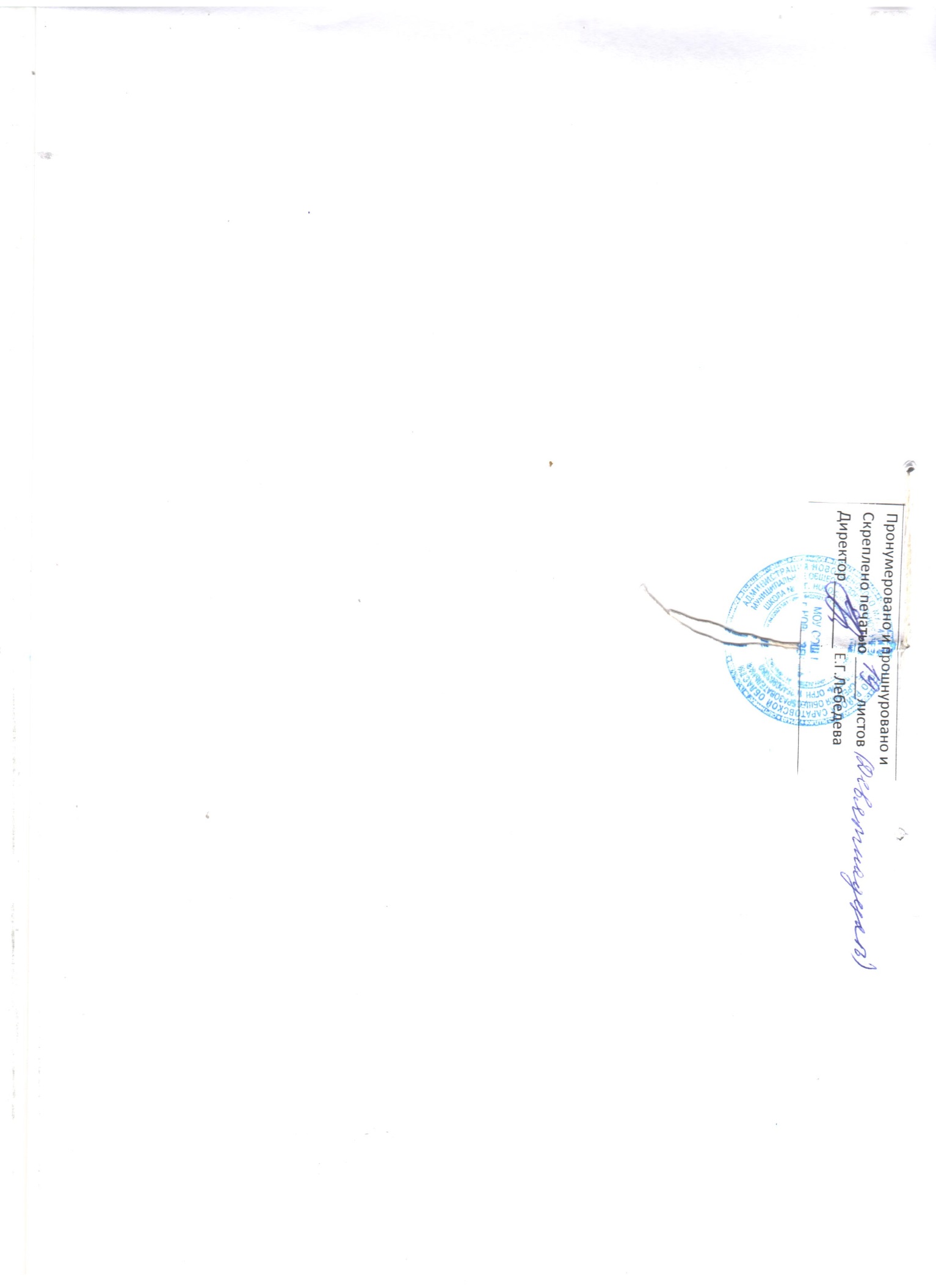 Образовательная программаОбразовательная программаОбразовательная программа№Уровень Направленность (наименование ОП)Вид (основная, дополнительная)1.Начальное общее образованиеОбщеобразовательная программа начального общего образования.Основная 2.Основное общее образованиеОбщеобразовательная программа основного общего образования.Основная 3.Среднее общее образованиеОбщеобразовательная программа среднего общего образования.Основная ПоказательСредний балл  9-е классыРусский язык3,7Математика3,6Биология411 классРусский язык46Математика профиль27,5Математика базовый3Обществознание43Физика39Биология44Предмет Всего Итоги годаИтоги годаИтоги годаКач.за годИтоги экзаменовИтоги экзаменовИтоги экзаменовКач.за экзаменыПовыш .Соотв.Не соотв.Предмет Всего 543Кач.за год543Кач.за экзаменыПовыш .Соотв.Не соотв.Русс.язык31313154811713588(25,8)23(74,1)Математика31110203542348719(61,2)12(38,7)Обществознание115519118282-6(54,5)5(45,4)История32-16611166-2(66,6)1(33,3)Физика22--100-11502(100)Биология21171338-147668(38)10(47,6)3(14,2)Химия422-10013-1003(75)1(25)География19141473181047,35(26,3)13(68,4)1(5,2)Окончило всегоВУЗработа761ПредметКол-во учащихсяМин.кол-во баллов(порог)Средний балл по школеСредний балл по школеСредний балл по школеСредний балл по школеСредний балл по школеСредний балл по школеСредний балл по школеСредний балл по школеСредний балл по школеСредний балл по школеСредний балл по школеСредний балл по школеСредний балл по школеПредметКол-во учащихсяМин.кол-во баллов(порог)2011201220122013201320132014201520152016201620172017Русский язык 73663.359,759,758,358,358,365,44646676768,868,8Математика проф.52752,745,545,544444439,454(проф-9 уч.)54(проф-9 уч.)45,845,8Математика баз.74,7 (базов.ур)4,7 (базов.ур)4,54,5Биология 3651,553,653,645,845,845,86944445050Обществознание64260,344,144,151,551,551,550,543,243,2474764,564,5Химия36--69,669,6696868686161История432----5142,242,242,2494959,5География37Физика36303030393948,548,5Литература6767№ п/пФамилия, имя участникаКлассРуководительРейтинг1Раскалиева Зарина1 классСергеева Т.Е.Сертификат2Каримов Самир1 классСергеева Т.Е.Сертификат3Нечаева Арина2 классРезванцева Л.П.Сертификат4Луценко Екатерина 4 классМорозова В.ВСертификат5Нечаев Артем2 классРезванцева Л.П.2  место6Исеркепов Тимур3 классРябинкина Л.А.сертификат7Исеркепов Тимур3 классРябинкина Л.А.3  место8Курмашева Виктория3 классРябинкина Л.А.сертификат9Кармеев Руслан3 классРябинкина Л.А.2  место10Устинова Маргарита3 классБисенгалиева Г.Б.сертификат11Сапарова Диляра3 классБисенгалиева Г.Б.сертификат1Искалиев Данила3 классТокарева О.Ю.3 место1Хренникова Елена, Печина Ангелина9 классНазарова О.А.2 место2Рогачева Юлия11классТуманова Е.В.сертификат1Сундутова Эльмира11классРоманюк Е.Н.сертификат2Избасарова Алина5а классАгеева Г.Г.2 место1Жусупова Айжан7 классИшангалиева М.Ш.сертификат2Альхова Татьяна7 классИшангалиева  М.ШсертификатВысшая кв.категорияпервая кв.категориясоответствие1(3,7)23(85,1)3(11,1)№п/пФ.И.О.Наименование ОУСтатус участника1Рябикина Людмила АнатольевнаМОУ «СОШ №4 г. Новоузенска»призёр2Нестеренко Светлана ЖамиловнаМОУ «СОШ №4 г. Новоузенска»призёр3Назарова Ольга АлексеевнаМОУ «СОШ №4 г. Новоузенска»призёр4Калашникова Ольга СергеевнаМОУ «СОШ №4 г. Новоузенска»призёр2015-1016 уч.год2016-2017 уч.г.307 учащихся (92%)297 учащихся (91%)Год На начало годаВыбыло Прибыло На конец года2016-201731126203052015-201632016123152014-20153301153242013-20143351412333Ступень Всего уч-ся Отличники Хорошисты КУНачальная школа12183148100Средняя 1773352191Старшая 7-457100Итого 30511703091Год Качество Уровень обученности2016-201730912015-201642992014-2015481002013-2014471001-е классы - 21 час;2-4-е классы - 26 часов;5-е классы - 32 часа;6-е классы - 33 часа;7-е классы- 35 часов;8-е классы- 36 часов;9-е классы- 36 часов.11-е классы               - 37 часовКоличество учащихся на начало уч. годаОкончили всегоПоступилиПоступилиПоступилиНа работуВыбыло за пределы областиНе работают и не учатсяАрмияКоличество учащихся на начало уч. годаОкончили всегоВУЗНПОСПОНа работуВыбыло за пределы областиНе работают и не учатсяАрмия772-5----№п/пФ.И.О.Наименование ОУСтатус участника1Рябикина Людмила АнатольевнаМОУ «СОШ №4 г. Новоузенска»призёр2Нестеренко Светлана ЖамиловнаМОУ «СОШ №4 г. Новоузенска»призёр3Назарова Ольга АлексеевнаМОУ «СОШ №4 г. Новоузенска»призёр4Калашникова Ольга СергеевнаМОУ «СОШ №4 г. Новоузенска»призёрN п/пПоказателиЕдиница измерения1.Образовательная деятельность1.1Общая численность учащихся305 ч1.2Численность учащихся по образовательной программе начального общего образования121 ч1.3Численность учащихся по образовательной программе основного общего образования177 ч1.4Численность учащихся по образовательной программе среднего общего образования7 ч1.5Численность/удельный вес численности учащихся, успевающих на "4" и "5" по результатам промежуточной аттестации, в общей численности учащихся81 ч/ 30,5 %1.6Средний балл государственной итоговой аттестации выпускников 9 класса по русскому языку3,9 балла1.7Средний балл государственной итоговой аттестации выпускников 9 класса по математике4 балла1.8Средний балл единого государственного экзамена выпускников 11 класса по русскому языку68,8 балла1.9Средний балл единого государственного экзамена выпускников 11 класса по математикеП-45,8 баллаБ.- 4,5 балла1.10Численность/удельный вес численности выпускников 9 класса, получивших неудовлетворительные результаты на государственной итоговой аттестации по русскому языку, в общей численности выпускников 9 класса0человек/%1.11Численность/удельный вес численности выпускников 9 класса, получивших неудовлетворительные результаты на государственной итоговой аттестации по математике, в общей численности выпускников 9 класса0человек/%1.12Численность/удельный вес численности выпускников 11 класса, получивших результаты ниже установленного минимального количества баллов единого государственного экзамена по русскому языку, в общей численности выпускников 11 класса0человек/%1.13Численность/удельный вес численности выпускников 11 класса, получивших результаты ниже установленного минимального количества баллов единого государственного экзамена по математике, в общей численности выпускников 11 класса0человек/  %1.14Численность/удельный вес численности выпускников 9 класса, не получивших аттестаты об основном общем образовании, в общей численности выпускников 9 класса0человек/%1.15Численность/удельный вес численности выпускников 11 класса, не получивших аттестаты о среднем общем образовании, в общей численности выпускников 11 класса0человек/ %1.16Численность/удельный вес численности выпускников 9 класса, получивших аттестаты об основном общем образовании с отличием, в общей численности выпускников 9 класса1ч  3,2%1.17Численность/удельный вес численности выпускников 11 класса, получивших аттестаты о среднем общем образовании с отличием, в общей численности выпускников 11 класса0 человек ,%1.18Численность/удельный вес численности учащихся, принявших участие в различных олимпиадах, смотрах, конкурсах, в общей численности учащихся196человек60%1.19Численность/удельный вес численности учащихся - победителей и призеров олимпиад, смотров, конкурсов, в общей численности учащихся, в том числе:31 человека10,1 %1.19.1Регионального уровня27 человек8,85 %1.19.2Федерального уровня1человек0,32 %1.19.3Международного уровня3 человек0,98%1.20Численность/удельный вес численности учащихся, получающих образование с углубленным изучением отдельных учебных предметов, в общей численности учащихся0человек%1.21Численность/удельный вес численности учащихся, получающих образование в рамках профильного обучения, в общей численности учащихся0 человек, %1.22Численность/удельный вес численности обучающихся с применением дистанционных образовательных технологий, электронного обучения, в общей численности учащихся0человек/%1.23Численность/удельный вес численности учащихся в рамках сетевой формы реализации образовательных программ, в общей численности учащихся0человек,%1.24Общая численность педагогических работников, в том числе:29 человек1.25Численность/удельный вес численности педагогических работников, имеющих высшее образование, в общей численности педагогических работников24человек83 %1.26Численность/удельный вес численности педагогических работников, имеющих высшее образование педагогической направленности (профиля), в общей численности педагогических работников24человек83 %1.27Численность/удельный вес численности педагогических работников, имеющих среднее профессиональное образование, в общей численности педагогических работников5 человек17 %1.28Численность/удельный вес численности педагогических работников, имеющих среднее профессиональное образование педагогической направленности (профиля), в общей численности педагогических работников5 человек17 %1.29Численность/удельный вес численности педагогических работников, которым по результатам аттестации присвоена квалификационная категория, в общей численности педагогических работников, в том числе:26 человек89,6 %1.29.1Высшая2 человека6,8 %1.29.2Первая24 человека 82,7 %1.30Численность/удельный вес численности педагогических работников в общей численности педагогических работников, педагогический стаж работы которых составляет:1.30.1До 5 лет0 человек      0 %1.30.2Свыше 30 лет4 человека13,7 %1.31Численность/удельный вес численности педагогических работников в общей численности педагогических работников в возрасте до 30 лет-1.32Численность/удельный вес численности педагогических работников в общей численности педагогических работников в возрасте от 55 лет4 человека13,7 %1.33Численность/удельный вес численности педагогических и административно-хозяйственных работников, прошедших за последние 5 лет повышение квалификации/профессиональную переподготовку по профилю педагогической деятельности или иной осуществляемой в образовательной организации деятельности, в общей численности педагогических и административно-хозяйственных работников29 человек100%1.34Численность/удельный вес численности педагогических и административно-хозяйственных работников, прошедших повышение квалификации по применению в образовательном процессе федеральных государственных образовательных стандартов, в общей численности педагогических и административно-хозяйственных работников29 человек100 %2.Инфраструктура2.1Количество компьютеров в расчете на одного учащегося0,6 единиц2.2Количество экземпляров учебной и учебно-методической литературы из общего количества единиц хранения библиотечного фонда, состоящих на учете, в расчете на одного учащегося29,9 единиц2.3Наличие в образовательной организации системы электронного документооборотада/нет2.4Наличие читального зала библиотеки, в том числе:да/нет2.4.1С обеспечением возможности работы на стационарных компьютерах или использования переносных компьютеровда/нет2.4.2С медиатекойда/нет2.4.3Оснащенного средствами сканирования и распознавания текстовда/нет2.4.4С выходом в Интернет с компьютеров, расположенных в помещении библиотекида/нет2.4.5С контролируемой распечаткой бумажных материаловда/нет2.5Численность/удельный вес численности учащихся, которым обеспечена возможность пользоваться широкополосным Интернетом (не менее 2 Мб/с), в общей численности учащихся88,8 %2.6Общая площадь помещений, в которых осуществляется образовательная деятельность, в расчете на одного учащегося8  кв. м